Certified Instructor (CI) Independent OperatorApplicationInternational Window Cleaning Association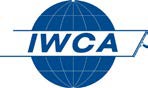 About  Certified Instructors	The International Window Cleaning Association (IWCA) grants the Certified Instructor designation to individuals who have demonstrated their continuing commitment to IWCA  educational efforts and participation in the IWCA safety and training programs.  It may be granted to individuals who have demonstrated the same commitment and participation in other industry organizations as it pertains to the safety and training of workers in specialized fields or who use specialized equipment and techniques.The Independent Operator program is for any individual or company who currently offers safety courses other than IWCA Safe Practices for Rope Descent Systems (RDS) or OSHA 1910 Safety Training for Window Cleaners and plans to charge a trainer/evaluator fee for money for the certification course training.  With regards to Authorizing or Certifying workers in the Safe Practices for Rope Descent Systems; only an IWCA Certified Instructor may train to IWCA RDS Standards and agrees the IWCA is the only body enabled to issue Authorization or Certification of Rope Descent System Operators.  A CI agrees to use all testing and evaluation methods developed by the IWCA for Safe Practices for RDS. IWCA’s CI program is designed for the window cleaning and/or safety training professional who is dedicated to providing the most current safety training education to any and all window cleaning or other building maintenance professionals, but who does not participate in field work every day. Prerequisites:Minimum 7 years in the window cleaning or building maintenance industries.Minimum 5 years providing training and or instruction to building maintenance technicians.Successfully pass the IWCA OSHA 1910 Safety Training ProgramSuccessfully pass the IWCA Authorized Rope Descent System Operator ProgramTeach or Co-Teach One (1) or more IWCA Safety Trainings with any CIDemonstrate Training Abilities to CI Approval and vote by the Full Board of DirectorsApplicants shall also provide verifiable documentation as required on page 3 of this application.Upon being granted the CI designation, an individual reaffirms his or her commitment to the importance of proper safety and training for those working within the window cleaning and exterior building maintenance fields. IWCA CI’s are required to uphold the mission statement and code and ethics of the Association.IWCA CI’s are required to pay license fees to IWCA for each training provided.IWCA CI’s are required to pay an annual fee to the IWCA to uphold their Certified Instructor DesignationIWCA CI’s are expected to promote IWCA Safety Training.An IWCA CI cannot certify employees who they may be related to or who are working under their direction.  IWCA CI’s shall undergo annual performance reviews by the IWCA.International Window Cleaning Association Certified Instructor (CI)Certified Instructor ApplicationReturn this application to IWCA along with proof of completion of the required courses (or exemption documentation).Certified Instructor Point SystemPlease indicate which activity you are submitting for points by checking the boxes next to the activity.In addition, you will need to submit the appropriate paperwork to prove your attendance, etc. for each item. For example, if you have completed OSHA 10 training, you will need to provide a copy of the certificate and/or card with the rest of your paperwork. If you’ve attended a safety training course, please submit your certificate of attendance. No more than 25 (when possible) of the points can be from any one category.To qualify, applicant must earn a total of 80 points plus Co-Teach an IWCA Safety Training with a Certified Instructor of the IWCA with an approval evaluation signed off from the same Certified Instructor to present to the IWCA Board of Directors for Final Vote and Approval.. IWCAMembership in IWCA-1 point for each consecutive year a member, Not to exceed 10 points (Note years as member 	).................. 10 pts (Must be able to be verified by IWCA Management Office)Record of Service on the BOD of the IWCA for at least 3 years(Note years as Member of BOD 	)............................................... 10 pts(Must be able to be verified by IWCA Management Office)Number of IWCA Conventions Attended(_____________)............................................. 2 pts  per convention attended(Must be able to be verified by IWCA Management Office)IWCA Authorized Rope Descent System Operator Course....REQUIRED(Must provide copy of certificate and/or card)SAIAComplete and Previously Pass Scaffold Access Industry Association (SIA) Supported Scaffold Program and Exam.......................................... 25 pts Suspended Scaffold Program and Exam ........................................... 25 pts(Must provide copy of certificate and/or card)OSHAComplete and Previously Pass OSHA 10 Course........................... 10 pts(Must provide copy of certificate and/or card)ORComplete and Previously Pass OSHA 30 Course........................... 30 pts(Must provide copy of certificate and/or card)IWCA OSHA 1910 Safety Training Course.............................REQUIRED(Must provide copy of certificate and/or card)SPRAT/IRATA SPRAT or IRATA Certification-Level 1.............................................. 25 pts(Must provide copy of certificate and/or card)OR SPRAT or IRATA Certification-Level 2.............................................. 35 pts(Must provide copy of certificate and/or card)Memberships Membership in SIA, BOMA, IFMA, IREM, PWNA,BSCAI, SWRI, IRATA, SPRAT, ASSE, ISFP, ISSA. 5 pts perassociation, not to exceed 15 ................................................................  15 pts(Must provide copy of current membership certificate or documentation)Other Training CoursesComplete Boom/Scissor/Lift Safety and Training Course ............ 15pts(Must provide copy of certificate and/or card)Teach or Co-Teach IWCA Safety Training Course………………….REQUIREDOther Fall Protection or Safety Programs approved by theIWCA  Board   of  Directors........................................................................ 10 pts max(must submit program for approval)Completed CampusIWCA Training ProgramsComplete Foundations: Window Cleaning Starts Here………..4 ptsComplete Water-fed Pole Safety and Efficiency/Technique…..2 ptsComplete OSHA WWS Presentation…………………………….1 ptComplete Plan Ahead for Safety………………………………….4 ptsComplete Rope Descent Systems………………………………..6 ptsSubmissionPlease note that the designee shall submit all verifiable copies of certificates/ cards documentation for each category noted above  to the  IWCA  office at:IWCA HeadquartersPO Box 2092, Maryland Heights, MO 63043If you have any questions, please contact us at 314-605-7902.First NameFirst NameLast NameCompany NameCompany NameCompany NameCompany AddressCompany AddressCompany AddressCityCityState	Zip CodePhonePhonePhoneE-mailE-mailE-mailPosition in CompanyPosition in CompanySince What YearPlease provide a brief biography or resume and attach to this application:Please provide a brief biography or resume and attach to this application:Please provide a brief biography or resume and attach to this application:The signature below is that of the individual seeking qualification for the “Certified Instructor” (CI) designation. By signing this application, the person seeking this CI designation is noting that the information is true and accurate to the best of his/her knowledge.The signature below is that of the individual seeking qualification for the “Certified Instructor” (CI) designation. By signing this application, the person seeking this CI designation is noting that the information is true and accurate to the best of his/her knowledge.The signature below is that of the individual seeking qualification for the “Certified Instructor” (CI) designation. By signing this application, the person seeking this CI designation is noting that the information is true and accurate to the best of his/her knowledge.Applicant’s Signature_________________________________________Date: 	________Witness______________________________________Date: 	_________Witness______________________________________Date: 	_________Application  Fee for 3 year Certification: $500 (Renewal 30 PDU’s plus $300)Application  Fee for 3 year Certification: $500 (Renewal 30 PDU’s plus $300) Check Number	 Credit CardCredit Card NumberCredit Card NumberExp. Date	Card CodeCredit Card SignatureCredit Card SignatureCredit Card Signature